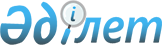 О переводе отдельного участка земель лесного фонда в земли другой категорииПостановление Правительства Республики Казахстан от 2 марта 2023 года № 177.
      В соответствии со статьей 130 Земельного кодекса Республики Казахстан и статьей 51 Лесного кодекса Республики Казахстан Правительство Республики Казахстан ПОСТАНОВЛЯЕТ:
      1. Перевести земельный участок общей площадью 2,2 гектара из категории земель лесного фонда коммунального государственного учреждения "Алакольское лесное хозяйство" государственного учреждения "Управление природных ресурсов и регулирования природопользования области Жетісу" в категорию земель промышленности, транспорта, связи, для нужд космической деятельности, обороны, национальной безопасности и иного несельскохозяйственного назначения согласно приложению к настоящему постановлению.
      2. Акиму области Жетісу в установленном законодательством Республики Казахстан порядке обеспечить предоставление республиканскому государственному учреждению "Комитет автомобильных дорог Министерства индустрии и инфраструктурного развития Республики Казахстан" (далее – Комитет) земельного участка, указанного в пункте 1 настоящего постановления, для реконструкции (строительства) автомобильной дороги республиканского значения "Ушарал – Достык" км 0-184 участок км 0-30.
      3. Комитету в соответствии с действующим законодательством Республики Казахстан возместить в доход республиканского бюджета потери лесохозяйственного производства, вызванные изъятием лесных угодий для использования их в целях, не связанных с ведением лесного хозяйства. 
      4. Настоящее постановление вводится в действие со дня его подписания. Экспликация земли, переводимой из категории земель лесного фонда в категорию земель промышленности, транспорта, связи, для нужд космической деятельности, обороны, национальной безопасности и иного несельскохозяйственного назначения
					© 2012. РГП на ПХВ «Институт законодательства и правовой информации Республики Казахстан» Министерства юстиции Республики Казахстан
				
      Премьер-МинистрРеспублики Казахстан

А. Смаилов
Приложение
к постановлению Правительства
Республики Казахстан
от 2 марта 2023 года № 177
Наименование землепользователя
Общая площадь, гектаров
в том числе:
Наименование землепользователя
Общая площадь, гектаров
в том числе:
пастбища
Наименование землепользователя
Общая площадь, гектаров
1
2
3
Коммунальное государственное учреждение "Алакольское лесное хозяйство" государственного учреждения "Управление природных ресурсов и регулирования природопользования области Жетісу"
2,2
2,2
Всего:
2,2
2,2